Projektantrag für Projekte der Titelgruppe 74Die Mittel der Titelgruppe 74 sind vorgesehen für die grenzüberschreitende Zusammenarbeit mit den Niederlanden, der internationalen Zusammenarbeit - im Rahmen bestehender Partnerschaften des Landes - mit Perm und Tjumen in Russland, Großpolen und Niederschlesien in Polen, Tokushima in Japan, Anhui in der VR China und der Normandie in Frankreich sowie weiterer internationaler Kontakte beispielsweise mit Shandong in der VR China.Eine Ausnahme vom Verbot des vorzeitigen Vorhabenbeginns zum nächstmöglichen Zeitpunkt wird beantragt (spätestens ab            )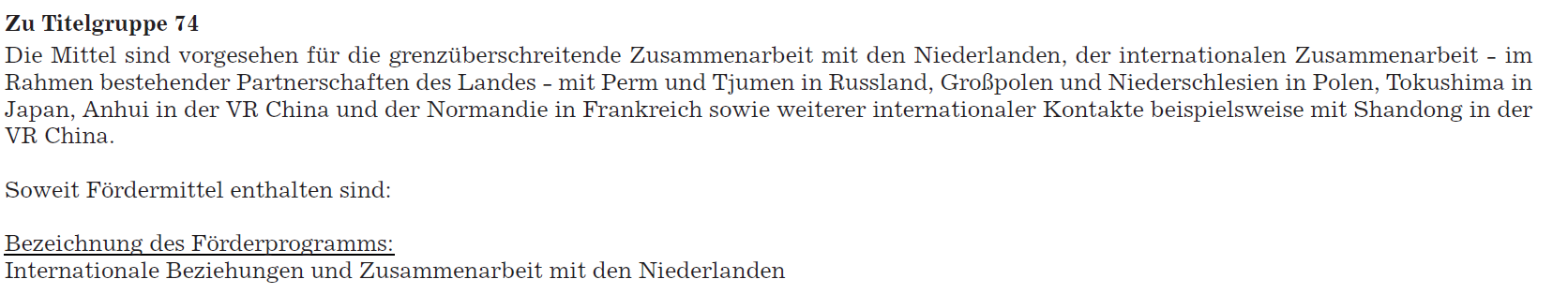 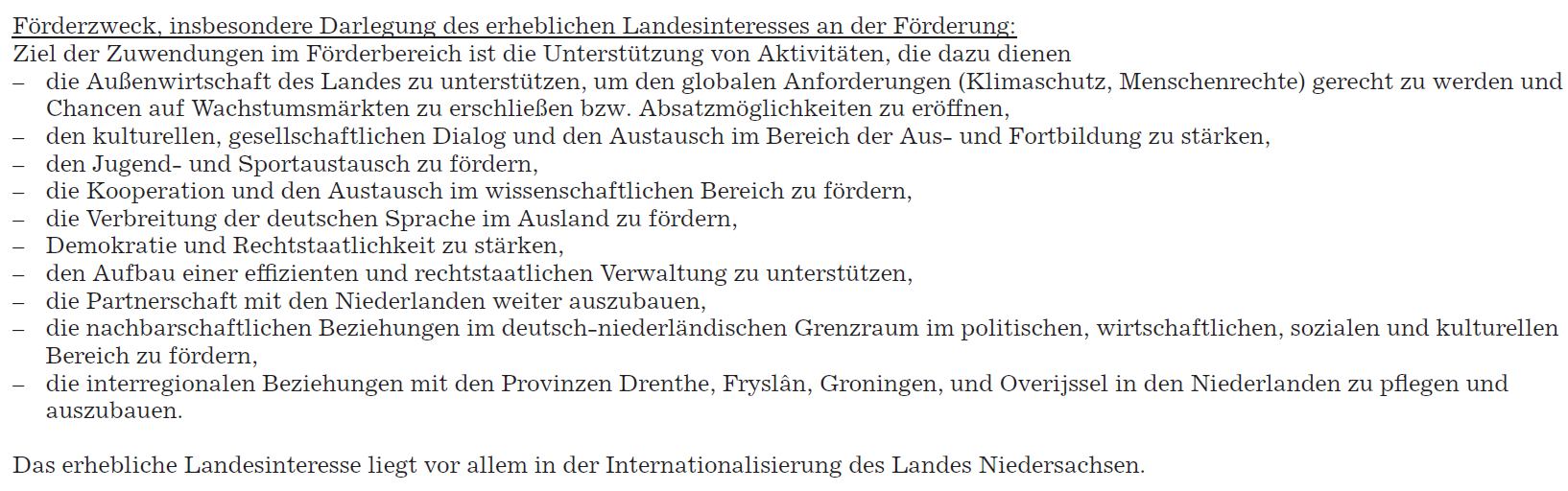 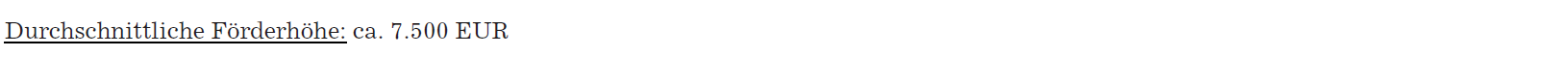 RessortAntragsteller/inName/Bezeichnung der zu fördernden Einrichtung/Organisation:Rechtsform:Straße und Hausnr.:Postleitzahl und Ort:Telefonnummer:Telefaxnummer:E-Mail-Adresse:Vor- und Nachname der Person, die für die Durchführung des Projektes zuständig ist (Ansprechpartner/in):BankverbindungName der BankIBAN Projektbezeichnung (Offizieller Titel des Projektes)Beantragter Mittelbedarf beim Land Niedersachsen in EuroDurchführungszeitraumLand (ggf. mehrere Länder) in dem das Projekt durchgeführt wirdRegion (ggf. Regionen) in der das Projekt durchgeführt wirdProjektbeschreibung / Projektziel mit Benennung des/der konkreten Sustainable Development Goals (SDGs = Ziele für nachhaltige Entwicklung der UN, die der Sicherung einer nachhaltigen Entwicklung auf ökonomischer, sozialer und ökologischer Ebene dienen soll), die mit dem Projekt umgesetzt werden sollenMaßnahmen, die der Erreichung des Projektzieles dienenDas Projekt erfüllt im Sinne der Erläuterung zu Kapitel 0202 Titelgruppe 74 den folgenden Förderzweck (ggf. mehrere Förderzwecke angeben)Begründung der Notwendigkeit des Projektes und einer LandesförderungKosten- und Finanzierungsplan, ggf. als detaillierte tabellarische Anlage beifügenOrt und DatumUnterschrift der Antragstellerin bzw. des AntragstellersDer nachfolgende Bereich ist nicht mehr vom Antragsteller/in auszufüllen.Entscheidungsvorschlag (Fachministerium):